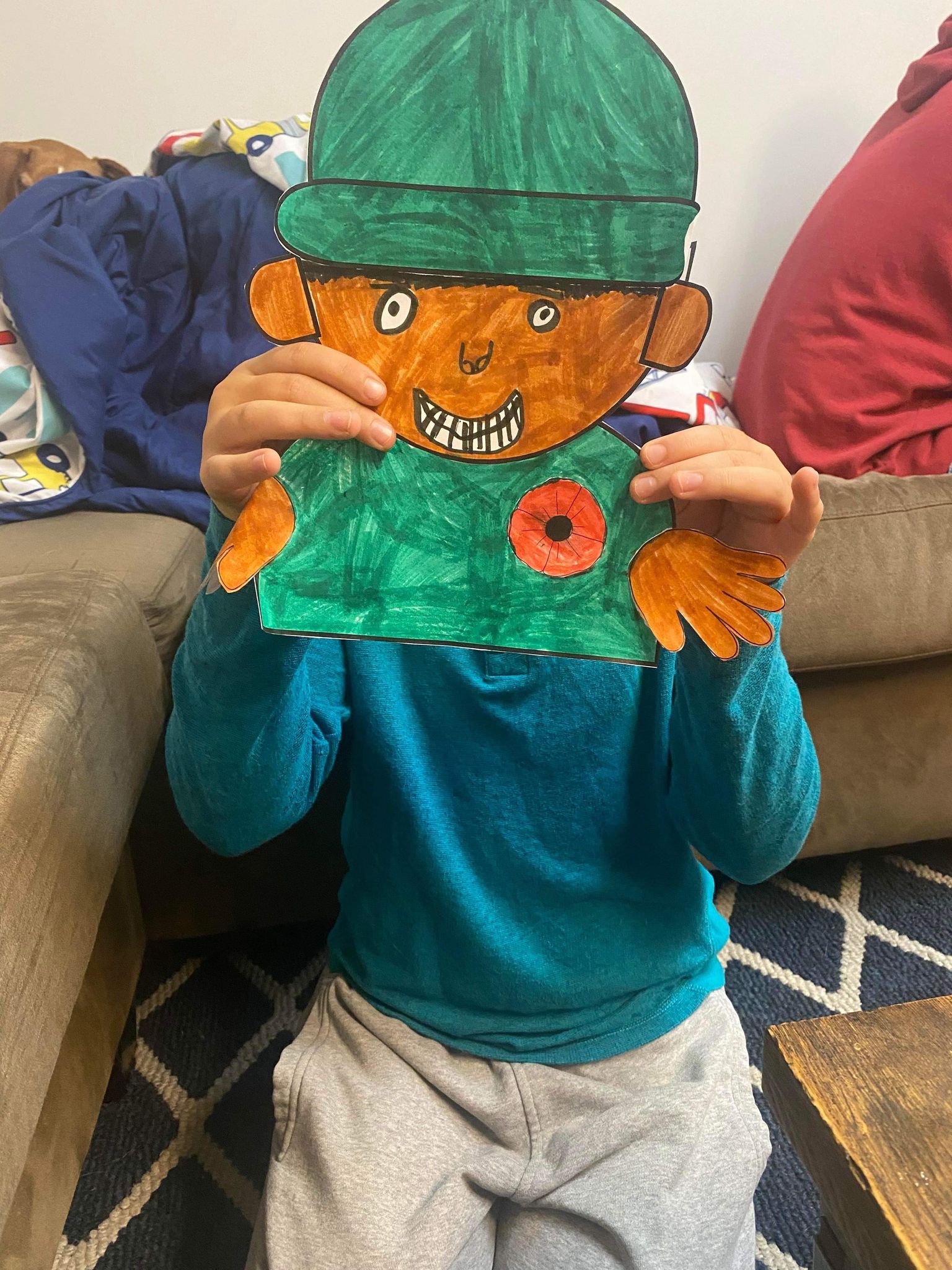  Home Learning ScheduleGrade 3 FI Raiders Word WorkStudents can do word work.Les motsLes mots: j’ai, suis, elle, il, peux, peut, avecGrab some markers and do your words: en arc en ciel, pyramide crayon, stylo, marquer-write the word in white crayon-colour over it.Have fun and use your imaginationMath10-15 min Students can log into ZORBITS. 10-15 mins Work away on some of the math worksheets in the package. If you have any questions or need any help at all please reach out! 